Reading with your child at home Oxford Owl are offering 72 free eBooks matched to Read Write Inc. phonics storybooks62 Speed sounds practice sheets28 Ditty Practice sheetsParent information booklets 8 speedy green words slideshows These will be added over the coming days/ weeks to the At Home section of the Oxford Owl for parents (so no subscription is needed). 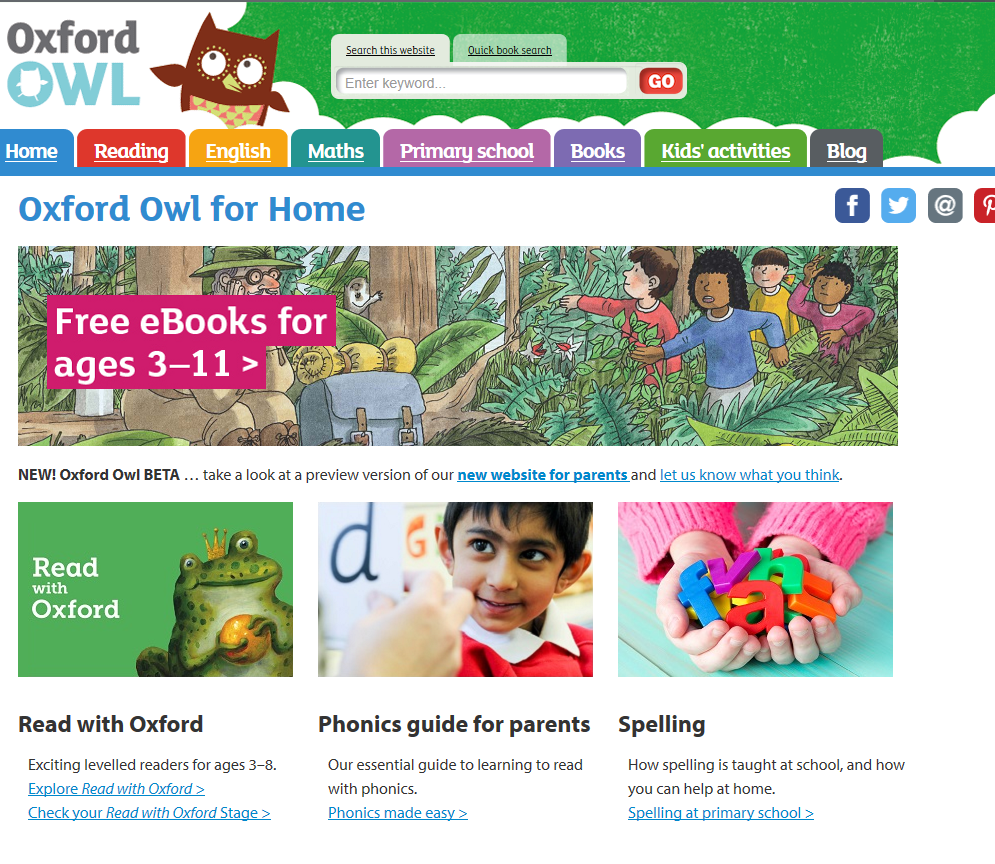 